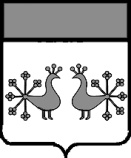 Ивановская областьВерхнеландеховский муниципальный районА Д М И Н И С Т Р А Ц И ЯВЕРХНЕЛАНДЕХОВСКОГО МУНИЦИПАЛЬНОГО РАЙОНАП О С Т А Н О В Л Е Н И Еот    29. 01. 2019   №  26  – ппос. Верхний ЛандехО внесении изменений в постановление администрации Верхнеландеховского муниципального района от 05.07.2016  № 191-пВ целях приведения муниципального правового акта в соответствие                    с действующим федеральным законодательством:внести в постановление администрации  Верхнеландеховского муниципального района от 05.07.2016  № 191-п «Об утверждении административного регламента предоставления муниципальной услуги «Предоставление разрешения на отклонение от предельных параметров разрешенного строительства, реконструкции объектов капитального строительства» следующие изменения:в приложении к постановлению 1. Абзац первый пункта 2.2. раздела 2 изложить в следующей редакции: 	«2.2. Наименование органа, предоставляющего муниципальную услугу:администрация Верхнеландеховского муниципального района Ивановской области в лице отдела строительства, архитектуры и благоустройства управления муниципального хозяйства (далее – Отдел).2. Подпункт 5.2.4 пункта 5.2 раздела 5 изложить в новой редакции:«5.2.4.  Жалоба, поступившая в администрацию Верхнеландеховского муниципального района, подлежит рассмотрению должностным лицом, наделенным полномочиями по рассмотрению жалоб, в течение пятнадцати дней со дня ее регистрации, а в случае обжалования отказа администрации Верхнеландеховского муниципального района, должностного лица администрации Верхнеландеховского муниципального района в приеме документов у заявителя либо в исправлении допущенных опечаток и ошибок или в случае обжалования нарушения установленного срока таких исправлений  –  в течение пяти рабочих дней со дня ее регистрации.». Глава Верхнеландеховскогомуниципального района                                                   Н.Н.Смирнова